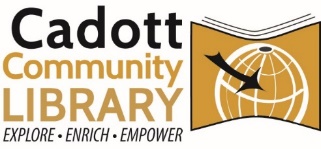 LIBRARY BOARD REGULAR MEETING: Monday, November 13, 2023
TIME: 4:30 PM 
PLACE: Cadott Community Library
Virtual: bit.ly/caLibraryBoardAGENDA: Call to order Roll call, compliance with open meeting lawApproval of AgendaPublic Comment (Limit 3 Minutes)Approval of Past MinutesApproval of BillsFund BalancesBudget V. Actual comparison to Village ReportDirector’s ReportFinal BudgetBuilding Project UpdatesSurvey ReviewBuilding Committee UpdatesPolicy ReviewsDonation PolicyVolunteer Description/PolicyBehavior PolicyEmployee Handbook UpdatesAdjourn For additional accommodations, please contact the library director. 
www.cadottlibrary.org ∙ 715-289-4950 ∙ cadottpl@cadottlibrary.org